TRINITY PRIMARY SCHOOL- BUKOTOREVISION WORKCLASS:					P.3					SUBJECT:					REName: …………………………………………....…..Stream: ……………….Name these places of worship.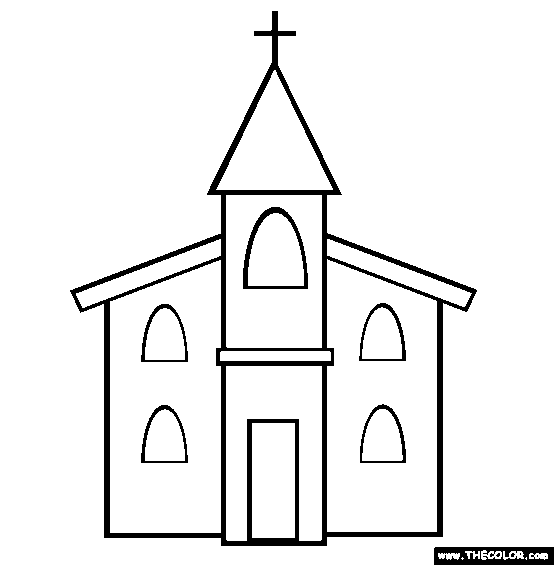 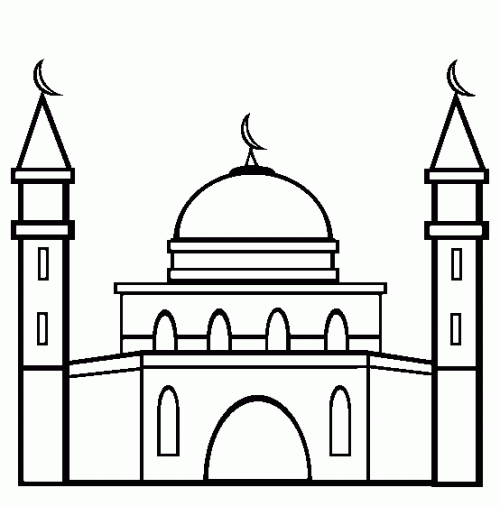 ______________________                           _________________________(a) Mention any three examples of people who baptize people in churches.(i)_____________________________      (ii)_______________________________(iv)_____________________________(b) In the space provide below, draw a priest baptizing a baby.(a) Who died for our sins? ____________________________________________State any two examples of sins(i)____________________________________________________(ii)____________________________________________________What name is given to the holy book for________________________Match names to their meanings.Peter                                                                God is with usDeborah                                                          rockEmmanuel                                                       cheaterIsaac                                                                beeJacob                                                               laughterWho was the father of all believers?________________________________________________________________In the space below, draw and shade Jesus on the crossList any three gospel books.(i)__________________(ii)___________________(iii)_____________________Draw these things God created.(b) How is the sun important to people.___________________________________________________________________Who was the wife of Adam?___________________________________________________________________Who climbed a sycamore tree to see Jesus?___________________________________________________________________ Match these correctly. Judas Iscariot                                                      baptized JesusJesus                                                                     the father of all believersJohn the Baptist                                                  betrayed JesusAbraham                                                             died for our sins God created us with senses. Mention the senses which these sense   organs do.nose _______________________________________________________ear _________________________________________________________skin _______________________________________________________tongue ____________________________________________________ (a) Who is a Christian?            ___________________________________________________________________(b) Give one importance of a Bible to a Christian.___________________________________________________________________ a) What are customs?      ______________________________________________________________________     b) Give any two examples of traditional customs in our society.       i)__________________________________________________________________        ii) ______________________________________________________________15.   Mention any two groups of people who teach us customs.    i)_______________________________     ii) ________________________________16.  Name any two books in the New Testament.(i)___________________________  (ii)____________________________Draw and name any two animals which live in water.Draw the following needs of a community.God created water for us, name any three uses of water to people.(i)___________________________________________________________(ii)___________________________________________________________(iii)___________________________________________________________Name any two commandments of God.(i)_____________________________________________________________(ii)_____________________________________________________________……………….END………………. sunlakesriversbirdsplantsclothingshelterfood